Lesson 20Rupt = BreakAbrupt (adj)—sudden; unexpected; broken into what is expectedBankrupt (adj)—to be out of money; financially ruinedCorrupt (adj)—dishonest; to break away from honesty; evilCorruptible (adj)—able to be influenced into doing something that breaks away from the rules; able to become badDisrupt (v)—to break up; to cause confusionDisruption (n)—something that breaks someone’s concentration; bothersome; annoyingErupt (v)—to explode; to break out with forceInterrupt (v)—to break into someone’s conversationInterruption (n)—something that breaks up what you were doing; an unplanned event that breaks up an activityRupture (v)—to burst or break open (usually a body part)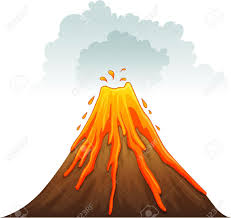 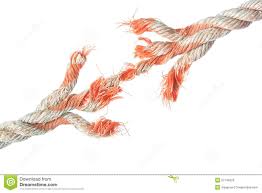 